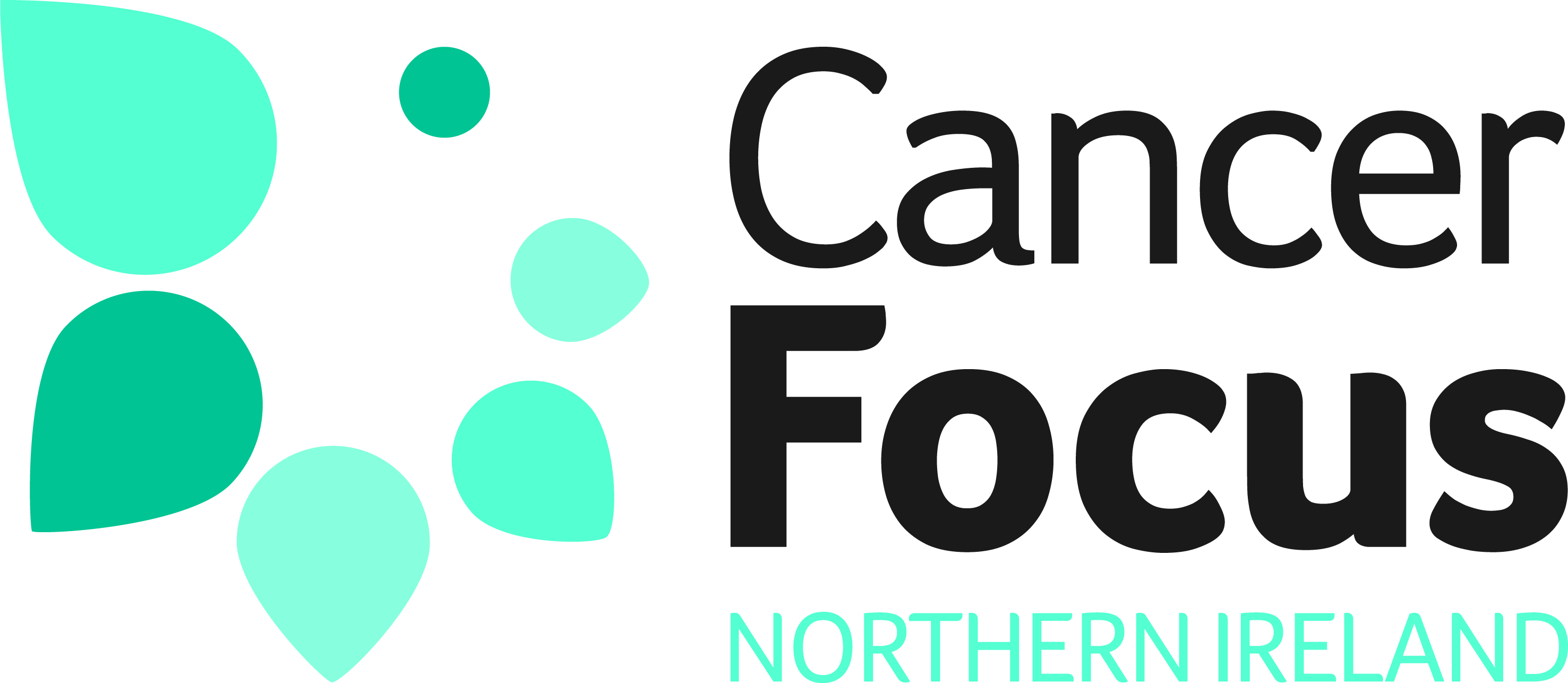 Head of Care Services Job DescriptionJob Title:  		Head of Care ServicesResponsible to: 	Chief ExecutiveResponsible for: 	All staff in the Care Services DepartmentLocation: 		40- 44 Eglantine Avenue, Belfast, BT9 6DXHours:		35 per weekSalary:  		PO5 / Points 52-57: £47,576 -£52,671 Overall Purpose of PostTo take responsibility for the development and management of Cancer Focus Northern Ireland Care Services, ensuring the highest levels of professional practice.As a member of the Senior Management Team, to contribute to the overall management of Cancer Focus NI. To hold the role of Lead Nurse within Cancer Focus NI.Key ResponsibilitiesDevelop and Manage Care Services:Develop, implement and evaluate a Care Services Strategy to ensure services are developed and managed to meet the needs of service usersEnsure robust procedures are in place for service user engagement and feedbackManage existing care services contracts and build opportunities for growth, ensuring compliance with commissioner’s requirementsCreate opportunities for service development in line with assessed needs of service usersEnsure services are delivered to the highest professional standards, including managing systems for service monitoring, evaluation and implementing recommendationsManaging Staff:Take responsibility for managing all staff within the Department, ensuring compliance with organisational policies and procedures and professional guidelines and standards for supervision and practiceTake the lead nursing role ensuring best professional practice and managing compliance with professional nursing registration and validation of all nursing staffAdvise on departmental structure and staffing requirementsEnsure a positive team spirit, including incentivising excellenceEnsure the personal and team development of staff through staff support, mentoring, training and coachingSet key goals and targets with staff. Identify and manage under-performance in a timely manner according to organisational policies and proceduresEnsure compliance with Health and Safety within the workplace according to policies and procedures: ensure that all health and safety recommendations are implemented promptly and effectively Corporate Role:As a member of the Senior Management Team, play an active role in the overall management of Cancer Focus NIProvide reports to the Trustee Board and attend Trustee Board meetings as requiredContribute to the organisation’s overall strategic and operational planningContribute to interdepartmental working groupsRepresent Cancer Focus NI at ceremonial and inter-agency eventsCarry out such duties as required by the Chief Executive, consistent with the overall purpose of the job Personal Development:Take responsibility for own and team’s personal development and developing a learning culture within the DepartmentMaintain personal live nurse registration with the NMCPerson SpecificationHead of Care ServicesThis Person Specification sets out the experience, qualifications, skills and qualities which we believe are necessary for this role. Your Application Form should show evidence of how you meet all of the criteria.Applicants will hold a full, current driving license and have access to the use of a car or some other appropriate form of transport to carry out the duties of the post. This job description is not exhaustive. It merely acts as a guide and may be amended to meet the changing requirements of the charity at any time after discussion with the post holder.EssentialDesirableExperience and QualificationsRegistered Nurse on the live NMC register, Part 1: Level 1Minimum 3 years’ experience in managing services in a healthcare environmentDemonstrable experience of leading and motivating a multidisciplinary teamDemonstrable experience of service developmentDemonstrable experience of service user engagementManagement qualification minimum ILM 3 Minimum 2 years’ oncology experienceKnowledgeKnowledge of National and Regional strategies for cancer servicesSkillsExcellent interpersonal skills with the ability to inspire trust and enthusiasm and speak authoritatively on health issuesExcellent written communication skillsExcellent strategic planning and analytical skills Proven ability to manage resources to deliver business objectivesPersonal QualitiesEnthusiasm, drive and commitment to continuous improvement Willingness to work evenings and weekends 